DAFTAR PUSTAKAAaker, David A. 2018. Manajemen Ekuitas Merek. edited by A. Ananda. Jakarta: Mitra utama.
Anam, Chairul, Inuk Wahyuni Istiqomah, and Putri Indra Asmaul Husna. 2022. “Pengaruh Gaya Hidup Konsumen, Kualitas Produk, Ekuitas Merek Dan Brand Image Terhadap Keputusan Pembelian Pada Eiger Mojokerto.” MarginEco6(1):doi:10.32764/margin.v6i1.2577. https://ejournal.unwaha.ac.id/index.php/margin/article/view/2577
Ardiatama, Egy. 2020. “Pengaruh Gaya Hidup, Kualitas Produk, Promosi, Dan Citra Merek Terhadap Keputusan Pembelian Eiger.” Jurnal Ilmu Dan Riset Manajemen Vol 9, No 5.
http://jurnalmahasiswa.stiesia.ac.id/index.php/jirm/article/view/3055/3071
Arikunto, Suharsimi. 2013. Prosedur Penelitian Suatu Pendekatan Praktik. Revisi 201. Jakarta: PT Rineka Cipta.
Bilson Simamora. 2003. Memenangkan Pasar Dengan Pemasaran Efektif Dan Profitabel. Jakarta: PT Gramedia Pustaka Utama.
Dkk, Sumardy. 2010. ThePower of Word Of Mouth Marketing. Jakarta: PT Gramedia Pustaka Utama.
Engel, James F., Roger D. Black well, Paul W. Winardi, and FX Budijanto. 1994. Perilaku Konsumen. Enam. Jakarta: Binarupa Aksara.
Firmansyah, Anang. 2019. Buku Pemasaran Produk Dan Merek. edited by Erika. jakarta: Qiara Media.
Ghozali, Imam. 2018. Aplikasi Analisis Multivariate Dengan Program IBM SPSS 25. 9th ed. Semarang: Universitas Diponegoro.
Haque, Marissa Grace, Ahmad Syarief Iskandar, Heri Erlangga, Nurjaya, and Denok Sunarsi. 2021. Strategi Prmasaran Teori & Implementasi. edited by D. A. Putri. Banten: Pascal Books.
Hasan A. 2010. Marketing Dari Mulut Ke Mulut Word Of Mouth Marketing. Yogyakarta: Media Presindo.
Indonesia, Kementrian Keuangan Republik. 2022. “Pertumbuhan Ekonomi Nasional Triwulan III 2022.” Kemenkue.go.id.
https://www.kemenkeu.go.id/informasipublik/publikasi/beritautama/Perekonomian-Indonesia-Triwulan-III-2022-5,7Irwansyah, Rudi. 2021. Perilaku Konsumen. Bandung: Widina bakti persada.
Kotler, Philip, and Gary Amstrong. 2006. Prinsip-Prinsip Pemasaran. Ketiga. edited by S. . Yeti Sumiharti. Jakarta: Erlangga.
Kotler, Philip, and kevin lane Keller. 2009. Manajemen Pemasaran Jilid 2. tiga belas. edited by A. Maulana and  yayat sri Hayati. Jakarta: Erlangga.
Kotler, Philip, and kevin lane Keller. 2012. Manajemen Pemasaran Edisi 13 Jilid 1. 13th ed. edited by A. Maulana and W. Hardani. Jakarta: Erlangga.
Mardikaningsih, Rahayu, and Arif Rachman Putra. 2021. “Pengambilan Keputusan Pembelian Produk Berdasarkan Ekuitas Merek.” Bisman (Bisnis Dan Manajemen): The Journal of Business and Management 3(2):6.
http://ejurnal.unim.ac.id/index.php/bisman/article/view/1169
Maulana, Fajar Rezky, Nevi Hasnita, and Evriyenni Evriyenni. 2020. “Pengaruh Pengetahuan Produk Dan Word of Mouth Terhadap Keputusan Nasabah Memilih Bank Syariah.” JIHBIZ :Global Journal of Islamic Banking and Finance. 2(2):124. doi: 10.22373/jihbiz.v2i2.8644.
https://jurnal.ar-raniry.ac.id/index.php/jihbiz/article/view/8644/4991
Muhammad Gazali1), Setio Utomo1), Maryono1). 2021. “Pengaruh Gaya Hidup, Harga Dan Kualitas Produk Terhadap Keputusan Pembelian Peralatan Outdoor Merek.” 
Https://Ppjp.Ulm.Ac.Id/Journal/Index.Php/Jiabi/Index Pengaruh 1(1).
Nasib, Debora Tambunan, and Syaifullah. 2021. Perilaku Konsumen. edited by M. Hasan. Yogyakarta: Nuta Media.
Peter, J Paul dan Olson, Jerry C. 2013. Perilaku Konsumen & Strategi Pemasaran. cet 2. Jakarta: Salemba empat.
Putri Mawar, Budi Heryanto, Endang Triwidyati. 2019. “Pengaruh Atribut Produk Dan Word of Mouth Terhadap Keputusan Pembelian Produk Eiger (Studi Kasus Pada UKM Mahasiswa Pecinta Alam Kota Kediri).” JIMEK: Jurnal Ilmiah Mahasiswa Ekonomi 2(2):317.
https://ojs.unik-kediri.ac.id/index.php/jimek/article/view/601
Saputra, Danialin. 2018. “Pengaruh citra merek, word of mouth, kualitas produk, harga dan pelayanan terhadap keputusan pembelian konsumen eiger cabang manyar surabaya Mashariono Sekolah Tinggi Ilmu Ekonomi Indonesia (STIESIA).” Jurnal Ilmu Dan Riset Manajemen 7:2–6.
http://jurnalmahasiswa.stiesia.ac.id/index.php/jirm/article/view/2628/2637
Schiffman dan Kanuk. 2000. Perilaku Konsumen. 7th ed. Jakarta: Erlangga.
Setiadi, Nugroho. 2003. Perilaku Konsumen (Konsep Dan Implikasi Untuk Strategi Dan Penelitian Pemasaran). Jakarta: Kencana.
Sugiyono. 2019. Metode Penelitian Kuantitatif Kualitatif Dan R&D. edited by Sutopo. Bandung: Alfabeta.
Suharyani, K. 2015. “Pengaruh Ekuitas Merek Terhadap Keputusan Pembelian Produk Minuman Teh Botol Sosro Pada Mahasiswa Jurusan Pendidikan Ekonomi Undiksha.” Jurnal Jurusan Pendidikan Ekonomi (JJPE). 5.
https://www.neliti.com/publications/5403/pengaruh-ekuitas-merek-terhadap-keputusan-pembelian-produk-minuman-teh-botol-sos
Suliyanto. 2018. Metode Penelitian Bisnis. edited by Cristian Aditya. Yogyakarta: Andi Offset.
Sumarwan, Ujang. 2015. Perilaku Konsumen. kedua. edited by R. Sikumbang. Jakarta Selatan: Ghalia Indonesia.
Sunarti, Kadarisman hidayat. 2019. “Pengaruh Brand Equity Terhadap Keputusan Pembelian.” Administrasi Bisnis 34:1.
Swasty, Wirania. 2016. Branding. Pertama. edited by Nita. Bandung: PT Remaja Rosdakarya.
Sya’idah, Evi Husniati. 2020. “Pengaruh Brand Equity Terhadap Keputusan Pembelian.” JMK (Jurnal Manajemen Dan Kewirausahaan) 5(3):204. doi: 10.32503/jmk.v5i3.1106.
https://ejournal.uniskakediri.ac.id/index.php/ManajemenKewirausahaan/article/view/1106
Tantowi, Bagus Fajar, and Saino. 2021. “Pengaruh Citra Merek Dan Kualitas Produk Terhadap Keputusan Pembelian Produk Eiger.” Jurnal Pendidikan Tata Niaga 9(1):1076–82.
https://ejournal.unesa.ac.id/index.php/jptn/article/view/40495
Tresna, Pratami wulan, Arianis Chan2, and Tetty Herawaty. 2021. “Pengaruh Ekuitas Merek Terhadap Keputusan Pembelian (Studi Kasus Konsumen Shopee).” Pemikiran Dan Penelitian Administrasi Bisnis Dan Kewirausahaan vol 6(1):172–78.
https://jurnal.unpad.ac.id/adbispreneur/article/view/26473
Yanthi, Afifah Dwi, Prasetyo Hadi, and Miguna Astuti. 2020. “Peran Korea Wave, Lifestyle Dan Brand Ambassador Terhadap Keputusan Pembelian Produk Innisfree.” Prosiding Biema 1(1):179–95.
https://conference.upnvj.ac.id/index.php/biema/article/view/861
Yurike kusumastuti. 2013. “Pengaruh Word Of Mouth ( Wom ) Dan Persepsi Kualitas Terhadap Keputusan Pembelian Produk ( Studi Kasus : Konsumen Beras Organik ‘ Padi Mulya ’ Di Sragen ).” JIMEK 2.
https://digilib.uns.ac.id/dokumen/detail/29658LAMPIRANLampiran 1KUESIONERSebelum mengisi daftar pernyataan, Bapak/Saudara dimohon mengisi data responden yang penting untuk penelitian ini, setiap data dan jawaban yang Saudara berikan akan dirahasiakan.Karakteristik RespondenNama : ………………………….Umur(   )   17-22 tahun					(   )   28-32 tahun(   )   23-27 tahun					(   )   >33 tahunPekerjaan(   )   Pelajar		(   )   Wiraswasta		(   )   Buruh(   )   Mahasiswa		(   )   PNS			(   ) Lain-lainPendapatan(   )   < 1.000.000				(   )   1.000.000 −< 1.500.000(   )   1.500.000 − < 2.000.000		(   )   2.000.000 −< 2.500.000(   )   ≥ 2.500.000Bapak/Saudara diminta untuk memberikan pernyataan dengan cara memberi tanda Centang(√) pada kolom penilaian yang telah tersedia.Keterangan :Daftar PertanyaanVariabel (X₁) Brand equity Variabel (X₂)  Word of MouthVariabel (X₃) Lifestyle Variabel (Y) Keputusan PembelianLampiran 2Data Uji Validitas Dan Reliabilitas Variabel Keputusan Pembelian (Y)Lampiran 3Data Uji Validitas Dan Reliabilitas Variabel Brand Equity  (X1)Lampiran 4Data Uji Validitas Dan Reliabilitas Variabel Word Of Mouth  (X2)Lampiran 5Data Uji Validitas Dan Reliabilitas Variabel Lifestyle (X3)Lampiran 6Uji Validitas Variabel Keputusan Pembelian (Y)Lampiran 7Uji Validitas Variabel Brand Equity (X1)Lampiran 8Uji Validitas Variabel Word of Mouth (X2)Lampiran 9Uji Validitas Variabel Lifestyle (X3)Lampiran 10Uji Reliabilitas Variabel Keputusan Pembelian (Y)Lampiran 11Uji Reliabilitas Variabel  Brand Equity (X1)Lampiran 12Uji Reliabilitas Variabel Word of Mouth (X2)Lampiran 13Uji Reliabilitas Variabel Lifestyle (X3)Lampiran 14Data Penelitian Variabel Keputusan Pembelian   (Y)Lampiran 15Data Penelitian Variabel Brand Equity  (X1)Lampiran 16Data Penelitian Variabel Word Of Mouth (X2)Lampiran 17Data Penelitian Variabel Lifestyle (X3)Lampiran 18Cara merubah Data Ordinal ke Data Interval dengan menggunakan prosedur MSI dengan ExcelBagaimana cara mengubah data ordinal menjadi data interval dengan menggunakan bantuan Excel? Untuk mengubah data ordinal menjadi data interval dengan menggunakan Excel kita dapat lakukan dengan cara sebagai berikut. Karena tidak semua program Excel mempunyai program tambahan penghitungan MSI; maka carilah dulu program tambahan ini yang dapat di cari di Internet, melalui Google Search. Nama filenya ialah stat97.xla. Kalau sudah ketemu, lakukan langkah berikutnya, yaitu mengubah data ordinal ke data interval. Sebagai contoh kita mempunyai nilai berskala ordinal seperti di bawah ini: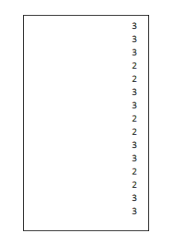 Ketikkan dalam Excel data diatas; atau kita dapat mengkopi dari SPSS secara langsung ke Excel.Cara mengubah data tersebut dapat dilakukan dengan cara sebagai berikut: Buka excel Klik file stat97.xla > klik Enable Macro  Masukkan data yang akan diubah. Dapat diketikkan atau kopi (dengan menggunakan perintah Copy - Paste) dari word atau SPSS di kolom A baris 1  Pilih Add In >Statistics>Successive Interval  Pilih Yes  Pada saat kursor di Data Range Blok data yang ada sampai selesai, misalnya 15 data 89  Kemudian pindah ke Cell Output.  Klik di kolom baru untuk membuat output, misalny di kolom B baris 1  Tekan Next  Pilih Select all  Isikan minimum value 1 dan maksimum value 9 (atau sesuai dengan jarak nilai terendah sampai dengan teratas)  Tekan Next  Tekan FinishKeluaran akan menjadi seperti di bawah ini: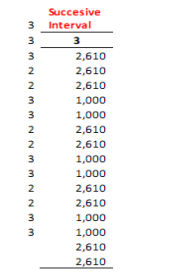 Lampiran 19Tabulasi Data MSI Penelitian Responden Variabel Keputusan Pembelian (Y)Lampiran 20Tabulasi Data MSI Penelitian Responden Variabel Brand Equity (X1)Lampiran 21Tabulasi Data MSI Penelitian Responden Variabel Word of Mouth (X2)Lampiran 21Tabulasi Data MSI Penelitian Responden Variabel Lifestyle (X3)Lampiran 23Uji Asumsi Klasik (Uji Normalitas)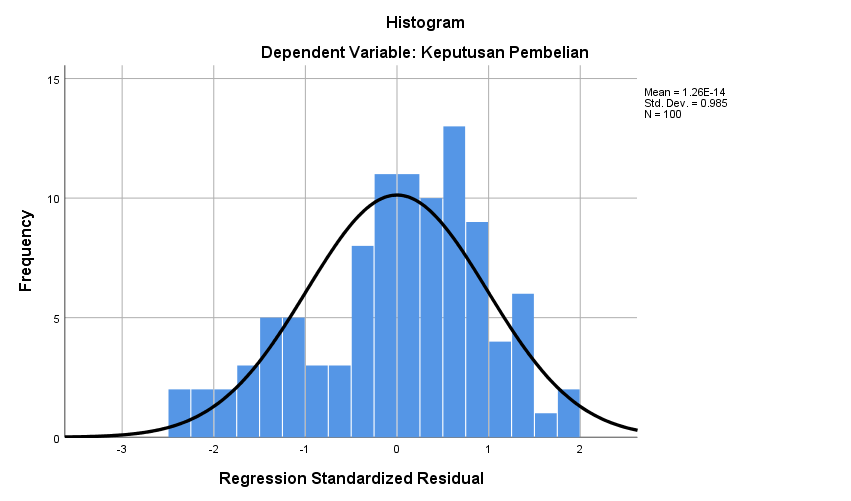 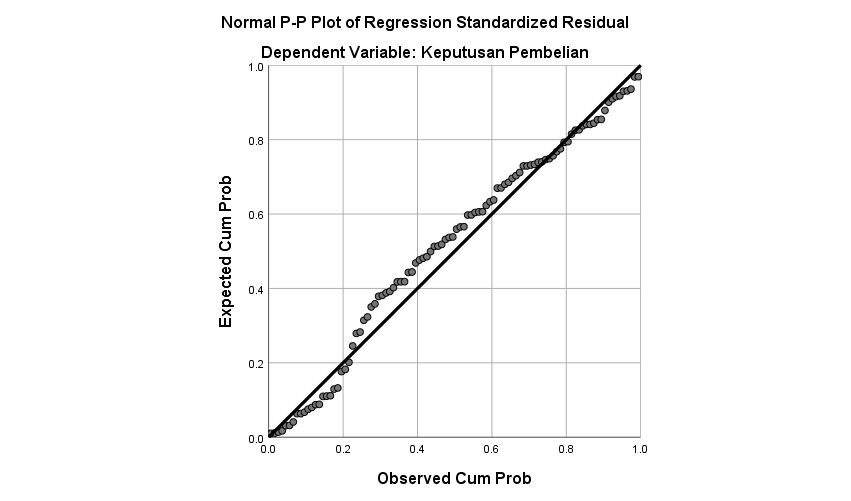 Lampiran 24Uji Asumsi Klasik (Uji Multikolonieritas)Lampiran 25Uji Asumsi Klasik (Uji Heteroskedastisitas)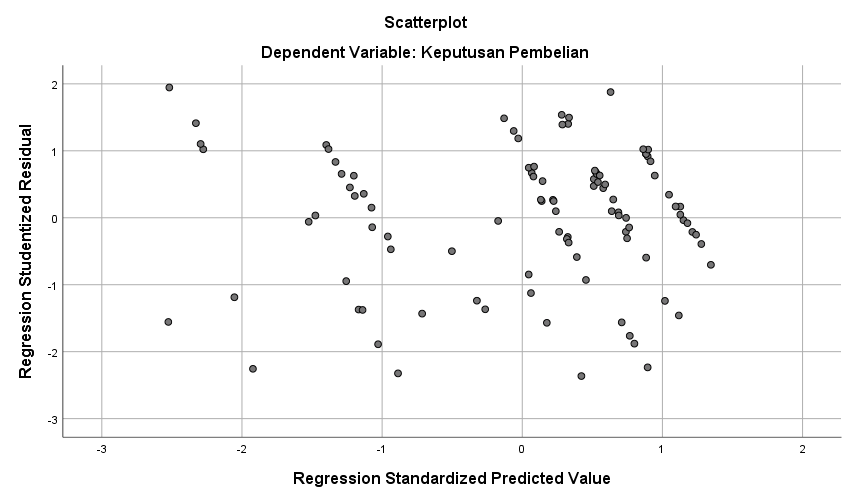 Lampiran 26Analisis Regresi Linier BergandaLampiran 27Uji Signifikansi Parsial (Uji t)Lampiran 28Uji Signifikansi Simultan (Uji F)Lampiran 29Analisis Koefisien DeterminasiSTSTSKSSSSSangat Tidak SetujuTidak SetujuKurang SeujuSetujuSangat SetujuNoPertanyaanSTSSTKSSSSA. brand awarnes (kesadaran merek)A. brand awarnes (kesadaran merek)123451.  Saya dapat langsung mengenali produk Eiger hanya dengan mengenali simbol logo atau atribut lain.2.Ketika saya ingin membeli peralatan dan perlengkapan untuk kegiatan outdoor, Merek produk outdoor yang muncul pertama kali adalah produk Eiger.B. perceived quality (persepsi kualitas)B. perceived quality (persepsi kualitas)123453.Eiger merupakan produk outdoor yang berkualitas dari waktu ke waktu tidak berubah4.Harga yang di tawarkan Eiger sesuai dengan kualitas yang di berikan kepada pembeliC. brand asociations (asosiasi merek)C. brand asociations (asosiasi merek)123455.Produk Eiger memiliki image (citra) yang baik.6.Produk Eiger berbeda dengan produk outdoor lainnya.D. brand loyalty (loyalitas merek)D. brand loyalty (loyalitas merek)123457.Saya beranggapan bahwa Eiger merupakan produk outdoor yang paling unggul di antara merek lainnya.8.Saya beranggapan banyak orang yang merekomendasikan produk EigerNoPertanyaanSTSSTKSSSSNoPertanyaan123451.Saya mengetahui produk Eiger dari orang lain yang menceritakan hal-hal positif tentang produk Eiger sehingga saya tertarik untuk membelinya.2.Saya sering membicarakan kepada orang lain,kepuasan yang saya peroleh ketika menggunakan produk Eiger.3.Saya selalu merekomendasikan produk Eiger kepada orang lain yang ingin membeli produk perlengkapan dan peralatan outdoor. 4.Saya merasa puas menggunakan produk Eiger atas rekomendasi dari teman/keluarga/kerabat dan sebagainya.5.Saya selalu tertarik berbagi cerita tentang pengalaman saya menggunakan produk Eiger kepada teman/keluarga/kerabat dan lain sebagainya.6.Informasi yang saya sampaikan kepada keluarga/teman dan kerabat sesuai dengan kenyataan dan tidak di lebih lebihkan ataupun mengurangi.NoPertanyaanSTSSTKSSSSNoPertanyaan123451.Pada saat membeli produk Eiger saya menyesuaikan dengan trend fashion yang sedang berkembang.2.Memakai produk dari Eiger meningkatkan rasa percaya diri saya.3.Saya menggunakan produk Eiger untuk mengikuti perubahan selera komunitas.4.Menurut saya produk outdoor dari Eiger adalah produk yang berkualitas dan mengikuti trand yang sedang terjadi saat ini.5.Ketika berbelanja produk peralatan dan perlengkapan merek Eiger saya ingin membelinya lebih dari satu.6.Produk Eiger sudah menjadu gaya hidup saya karena memiliki merek yang bagus.NoPertanyaanSTSSTKSSSSNoPertanyaan123451.Saya melakukan keputusan pembelian produk Eiger sesuai dengan keinginan dan kebutuhan.2.Saya melakukan keputusan pembelian produk Eiger untuk memenuhi kebutuhan akan aktifitas yang dilakukan.3.Produk Eiger lebih berkualitas dibanding dengan produk outdoor lainnya.4.Saya memutskan untuk membeli produk Eiger karena sudah terpercaya memiliki merek dan kualitas yang bagus.5.Saya memutuskan membeli produk Eiger karena menyukai dan cocok untuk digunakan sesuai fungsinya.6.Merek dan kualitas yang bagus merupakan pengaruh dalam keputusan pembelian produk Eiger.Nomor RespondenInstrumen Penelitian Variabel Keputusan Pembelian (Y)Instrumen Penelitian Variabel Keputusan Pembelian (Y)Instrumen Penelitian Variabel Keputusan Pembelian (Y)Instrumen Penelitian Variabel Keputusan Pembelian (Y)Instrumen Penelitian Variabel Keputusan Pembelian (Y)Instrumen Penelitian Variabel Keputusan Pembelian (Y)Skor TotalNomor RespondenY.1Y.2Y.3Y.4Y.5Y.6Skor Total144444525234333319355445427443434321534433421655453325733453422844443322954555529104454442511545455281244543424135555442814544544261544454425164554552817345345241844443524194445452620444444242134343320224433342123454544262445445527254444442426434443222755554428284444442429444444243045445527Nomor RespondenInstrumen Penelitian Variabel Brand Equity  (X1)Instrumen Penelitian Variabel Brand Equity  (X1)Instrumen Penelitian Variabel Brand Equity  (X1)Instrumen Penelitian Variabel Brand Equity  (X1)Instrumen Penelitian Variabel Brand Equity  (X1)Instrumen Penelitian Variabel Brand Equity  (X1)Instrumen Penelitian Variabel Brand Equity  (X1)Instrumen Penelitian Variabel Brand Equity  (X1)Skor TotalNomor RespondenX1.1X1.2X1.3X1.4X1.5X1.6X1.7X1.8144555444352433333332534555445537444534435325534444333064555445335753435445338444444333095544555538104445454434115555455539125445433432134545554537144543443330155454544435165455555539174355443432185454454536195455454436204444444432214334344530224444434431235454554537245455454537254453534432265444444534274555545538284444545434294444444432305455554538Nomor RespondenInstrumen Penelitian Variabel Word Of Mouth  (X2)Instrumen Penelitian Variabel Word Of Mouth  (X2)Instrumen Penelitian Variabel Word Of Mouth  (X2)Instrumen Penelitian Variabel Word Of Mouth  (X2)Instrumen Penelitian Variabel Word Of Mouth  (X2)Instrumen Penelitian Variabel Word Of Mouth  (X2)Skor TotalNomor RespondenX2.1X2.2X2.3X2.4X2.5X2.6Skor Total154444526233344320355534527433434421543444322645554528734334421833444422944455527104445452611455555291244545426134455452714353344221544445526164555542817344445241845554427194555552920444444242143454424223443432123455544272434455425254555442726343554242754555529284445542629444444243055554428Nomor RespondenInstrumen Penelitian Variabel Lifestyle (X3)Instrumen Penelitian Variabel Lifestyle (X3)Instrumen Penelitian Variabel Lifestyle (X3)Instrumen Penelitian Variabel Lifestyle (X3)Instrumen Penelitian Variabel Lifestyle (X3)Instrumen Penelitian Variabel Lifestyle (X3)Skor totalNomor RespondenX3.1X3.2X3.3X3.4X3.5X3.6Skor total155545428234343320344545527444344423554333422644555528754344323844434423955455428105444542611554555291254544527135455552914544543251544445425164555452817444454251855444527194544552720454444252144324421224344342223553445262455454427255544452726554443252754445527284554442629454444253054454527CorrelationsCorrelationsCorrelationsCorrelationsCorrelationsCorrelationsCorrelationsCorrelationsCorrelationsCorrelationsY.1Y.2Y.3Y.4Y.5Y.6Total_YY.1Pearson Correlation1.425*.425*.533**.469**.136.731**Y.1Sig. (2-tailed).019.019.002.009.473.000Y.1N30303030303030Y.2Pearson Correlation.425*1.213.285.368*.286.623**Y.2Sig. (2-tailed).019.258.127.045.125.000Y.2N30303030303030Y.3Pearson Correlation.425*.2131.285.450*.450*.689**Y.3Sig. (2-tailed).019.258.127.013.013.000Y.3N30303030303030Y.4Pearson Correlation.533**.285.2851.171.114.590**Y.4Sig. (2-tailed).002.127.127.367.550.001Y.4N30303030303030Y.5Pearson Correlation.469**.368*.450*.1711.565**.761**Y.5Sig. (2-tailed).009.045.013.367.001.000Y.5N30303030303030Y.6Pearson Correlation.136.286.450*.114.565**1.647**Y.6Sig. (2-tailed).473.125.013.550.001.000Y.6N30303030303030Total_YPearson Correlation.731**.623**.689**.590**.761**.647**1Total_YSig. (2-tailed).000.000.000.001.000.000Total_YN30303030303030*. Correlation is significant at the 0.05 level (2-tailed).*. Correlation is significant at the 0.05 level (2-tailed).*. Correlation is significant at the 0.05 level (2-tailed).*. Correlation is significant at the 0.05 level (2-tailed).*. Correlation is significant at the 0.05 level (2-tailed).*. Correlation is significant at the 0.05 level (2-tailed).*. Correlation is significant at the 0.05 level (2-tailed).*. Correlation is significant at the 0.05 level (2-tailed).*. Correlation is significant at the 0.05 level (2-tailed).*. Correlation is significant at the 0.05 level (2-tailed).**. Correlation is significant at the 0.01 level (2-tailed).**. Correlation is significant at the 0.01 level (2-tailed).**. Correlation is significant at the 0.01 level (2-tailed).**. Correlation is significant at the 0.01 level (2-tailed).**. Correlation is significant at the 0.01 level (2-tailed).**. Correlation is significant at the 0.01 level (2-tailed).**. Correlation is significant at the 0.01 level (2-tailed).**. Correlation is significant at the 0.01 level (2-tailed).**. Correlation is significant at the 0.01 level (2-tailed).**. Correlation is significant at the 0.01 level (2-tailed).CorrelationsCorrelationsCorrelationsCorrelationsCorrelationsCorrelationsCorrelationsCorrelationsCorrelationsCorrelationsCorrelationsCorrelationsX1.1X1.2X1.3X1.4X1.5X1.6X1.7X1.8Total_X1X1.1Pearson Correlation1-.093.259.142.241.453*.098.374*.450*X1.1Sig. (2-tailed).626.168.455.199.012.605.042.013X1.1N303030303030303030X1.2Pearson Correlation-.0931.356.326.308.292.543**.173.581**X1.2Sig. (2-tailed).626.054.079.098.117.002.362.001X1.2N303030303030303030X1.3Pearson Correlation.259.3561.412*.471**.365*.317.301.676**X1.3Sig. (2-tailed).168.054.024.009.047.088.106.000X1.3N303030303030303030X1.4Pearson Correlation.142.326.412*1.125.449*.403*.224.628**X1.4Sig. (2-tailed).455.079.024.510.013.027.234.000X1.4N303030303030303030X1.5Pearson Correlation.241.308.471**.1251.279.416*.332.606**X1.5Sig. (2-tailed).199.098.009.510.136.022.073.000X1.5N303030303030303030X1.6Pearson Correlation.453*.292.365*.449*.2791.374*.498**.730**X1.6Sig. (2-tailed).012.117.047.013.136.042.005.000X1.6N303030303030303030X1.7Pearson Correlation.098.543**.317.403*.416*.374*1.463**.728**X1.7Sig. (2-tailed).605.002.088.027.022.042.010.000X1.7N303030303030303030X1.8Pearson Correlation.374*.173.301.224.332.498**.463**1.674**X1.8Sig. (2-tailed).042.362.106.234.073.005.010.000X1.8N303030303030303030Total_X1Pearson Correlation.450*.581**.676**.628**.606**.730**.728**.674**1Total_X1Sig. (2-tailed).013.001.000.000.000.000.000.000Total_X1N303030303030303030*. Correlation is significant at the 0.05 level (2-tailed).*. Correlation is significant at the 0.05 level (2-tailed).*. Correlation is significant at the 0.05 level (2-tailed).*. Correlation is significant at the 0.05 level (2-tailed).*. Correlation is significant at the 0.05 level (2-tailed).*. Correlation is significant at the 0.05 level (2-tailed).*. Correlation is significant at the 0.05 level (2-tailed).*. Correlation is significant at the 0.05 level (2-tailed).*. Correlation is significant at the 0.05 level (2-tailed).*. Correlation is significant at the 0.05 level (2-tailed).*. Correlation is significant at the 0.05 level (2-tailed).*. Correlation is significant at the 0.05 level (2-tailed).**. Correlation is significant at the 0.01 level (2-tailed).**. Correlation is significant at the 0.01 level (2-tailed).**. Correlation is significant at the 0.01 level (2-tailed).**. Correlation is significant at the 0.01 level (2-tailed).**. Correlation is significant at the 0.01 level (2-tailed).**. Correlation is significant at the 0.01 level (2-tailed).**. Correlation is significant at the 0.01 level (2-tailed).**. Correlation is significant at the 0.01 level (2-tailed).**. Correlation is significant at the 0.01 level (2-tailed).**. Correlation is significant at the 0.01 level (2-tailed).**. Correlation is significant at the 0.01 level (2-tailed).**. Correlation is significant at the 0.01 level (2-tailed).CorrelationsCorrelationsCorrelationsCorrelationsCorrelationsCorrelationsCorrelationsCorrelationsCorrelationsCorrelationsX2.1X2.2X2.3X2.4X2.5X2.6Total_X2X2.1Pearson Correlation1.368*.642**.336.074.444*.720**X2.1Sig. (2-tailed).045.000.069.697.014.000X2.1N30303030303030X2.2Pearson Correlation.368*1.547**.269.137.360.680**X2.2Sig. (2-tailed).045.002.151.470.051.000X2.2N30303030303030X2.3Pearson Correlation.642**.547**1.461*.139.379*.804**X2.3Sig. (2-tailed).000.002.010.465.039.000X2.3N30303030303030X2.4Pearson Correlation.336.269.461*1.407*.287.699**X2.4Sig. (2-tailed).069.151.010.025.125.000X2.4N30303030303030X2.5Pearson Correlation.074.137.139.407*1.262.448*X2.5Sig. (2-tailed).697.470.465.025.161.013X2.5N30303030303030X2.6Pearson Correlation.444*.360.379*.287.2621.668**X2.6Sig. (2-tailed).014.051.039.125.161.000X2.6N30303030303030Total_X2Pearson Correlation.720**.680**.804**.699**.448*.668**1Total_X2Sig. (2-tailed).000.000.000.000.013.000Total_X2N30303030303030*. Correlation is significant at the 0.05 level (2-tailed).*. Correlation is significant at the 0.05 level (2-tailed).*. Correlation is significant at the 0.05 level (2-tailed).*. Correlation is significant at the 0.05 level (2-tailed).*. Correlation is significant at the 0.05 level (2-tailed).*. Correlation is significant at the 0.05 level (2-tailed).*. Correlation is significant at the 0.05 level (2-tailed).*. Correlation is significant at the 0.05 level (2-tailed).*. Correlation is significant at the 0.05 level (2-tailed).*. Correlation is significant at the 0.05 level (2-tailed).**. Correlation is significant at the 0.01 level (2-tailed).**. Correlation is significant at the 0.01 level (2-tailed).**. Correlation is significant at the 0.01 level (2-tailed).**. Correlation is significant at the 0.01 level (2-tailed).**. Correlation is significant at the 0.01 level (2-tailed).**. Correlation is significant at the 0.01 level (2-tailed).**. Correlation is significant at the 0.01 level (2-tailed).**. Correlation is significant at the 0.01 level (2-tailed).**. Correlation is significant at the 0.01 level (2-tailed).**. Correlation is significant at the 0.01 level (2-tailed).CorrelationsCorrelationsCorrelationsCorrelationsCorrelationsCorrelationsCorrelationsCorrelationsCorrelationsCorrelationsX3.1X3.2X3.3X3.4X3.5X3.6Total_X3X3.1Pearson Correlation1.214.045.265.188.174.483**X3.1Sig. (2-tailed).256.813.157.319.357.007X3.1N30303030303030X3.2Pearson Correlation.2141.146.216.172.159.485**X3.2Sig. (2-tailed).256.440.252.363.400.007X3.2N30303030303030X3.3Pearson Correlation.045.1461.444*.462*.428*.704**X3.3Sig. (2-tailed).813.440.014.010.018.000X3.3N30303030303030X3.4Pearson Correlation.265.216.444*1.311.215.674**X3.4Sig. (2-tailed).157.252.014.094.255.000X3.4N30303030303030X3.5Pearson Correlation.188.172.462*.3111.379*.686**X3.5Sig. (2-tailed).319.363.010.094.039.000X3.5N30303030303030X3.6Pearson Correlation.174.159.428*.215.379*1.656**X3.6Sig. (2-tailed).357.400.018.255.039.000X3.6N30303030303030Total_X3Pearson Correlation.483**.485**.704**.674**.686**.656**1Total_X3Sig. (2-tailed).007.007.000.000.000.000Total_X3N30303030303030**. Correlation is significant at the 0.01 level (2-tailed).**. Correlation is significant at the 0.01 level (2-tailed).**. Correlation is significant at the 0.01 level (2-tailed).**. Correlation is significant at the 0.01 level (2-tailed).**. Correlation is significant at the 0.01 level (2-tailed).**. Correlation is significant at the 0.01 level (2-tailed).**. Correlation is significant at the 0.01 level (2-tailed).**. Correlation is significant at the 0.01 level (2-tailed).**. Correlation is significant at the 0.01 level (2-tailed).**. Correlation is significant at the 0.01 level (2-tailed).*. Correlation is significant at the 0.05 level (2-tailed).*. Correlation is significant at the 0.05 level (2-tailed).*. Correlation is significant at the 0.05 level (2-tailed).*. Correlation is significant at the 0.05 level (2-tailed).*. Correlation is significant at the 0.05 level (2-tailed).*. Correlation is significant at the 0.05 level (2-tailed).*. Correlation is significant at the 0.05 level (2-tailed).*. Correlation is significant at the 0.05 level (2-tailed).*. Correlation is significant at the 0.05 level (2-tailed).*. Correlation is significant at the 0.05 level (2-tailed).Case Processing SummaryCase Processing SummaryCase Processing SummaryCase Processing SummaryN%CasesValid3042.9CasesExcludeda4057.1CasesTotal70100.0a. Listwise deletion based on all variables in the procedure.a. Listwise deletion based on all variables in the procedure.a. Listwise deletion based on all variables in the procedure.a. Listwise deletion based on all variables in the procedure.Reliability StatisticsReliability StatisticsCronbach's AlphaN of Items.7576Item-Total StatisticsItem-Total StatisticsItem-Total StatisticsItem-Total StatisticsItem-Total StatisticsScale Mean if Item DeletedScale Variance if Item DeletedCorrected Item-Total CorrelationCronbach's Alpha if Item DeletedY.120.46674.947.583.699Y.220.36675.413.455.733Y.320.36675.206.540.713Y.420.40005.352.381.754Y.520.63334.654.604.691Y.620.43335.082.445.738Case Processing SummaryCase Processing SummaryCase Processing SummaryCase Processing SummaryN%CasesValid3042.9CasesExcludeda4057.1CasesTotal70100.0a. Listwise deletion based on all variables in the procedure.a. Listwise deletion based on all variables in the procedure.a. Listwise deletion based on all variables in the procedure.a. Listwise deletion based on all variables in the procedure.Reliability StatisticsReliability StatisticsCronbach's AlphaN of Items.7918Item-Total StatisticsItem-Total StatisticsItem-Total StatisticsItem-Total StatisticsItem-Total StatisticsScale Mean if Item DeletedScale Variance if Item DeletedCorrected Item-Total CorrelationCronbach's Alpha if Item DeletedX1.129.56679.909.318.791X1.229.93339.099.431.778X1.329.56678.737.552.759X1.429.73338.616.463.774X1.529.70009.114.473.771X1.629.80008.372.613.748X1.730.00008.276.604.749X1.829.70008.355.520.764Case Processing SummaryCase Processing SummaryCase Processing SummaryCase Processing SummaryN%CasesValid3042.9CasesExcludeda4057.1CasesTotal70100.0a. Listwise deletion based on all variables in the procedure.a. Listwise deletion based on all variables in the procedure.a. Listwise deletion based on all variables in the procedure.a. Listwise deletion based on all variables in the procedure.Reliability StatisticsReliability StatisticsCronbach's AlphaN of Items.7626Item-Total StatisticsItem-Total StatisticsItem-Total StatisticsItem-Total StatisticsItem-Total StatisticsScale Mean if Item DeletedScale Variance if Item DeletedCorrected Item-Total CorrelationCronbach's Alpha if Item DeletedX2.121.40005.076.567.710X2.221.06675.099.495.730X2.320.96674.654.677.677X2.420.86674.878.499.731X2.520.90006.231.288.772X2.620.96675.275.499.728Case Processing SummaryCase Processing SummaryCase Processing SummaryCase Processing SummaryN%CasesValid3042.9CasesExcludeda4057.1CasesTotal70100.0a. Listwise deletion based on all variables in the procedure.a. Listwise deletion based on all variables in the procedure.a. Listwise deletion based on all variables in the procedure.a. Listwise deletion based on all variables in the procedure.Reliability StatisticsReliability StatisticsCronbach's AlphaN of Items.6796Item-Total StatisticsItem-Total StatisticsItem-Total StatisticsItem-Total StatisticsItem-Total StatisticsScale Mean if Item DeletedScale Variance if Item DeletedCorrected Item-Total CorrelationCronbach's Alpha if Item DeletedX3.121.10004.645.266.681X3.221.20004.648.273.678X3.321.56673.840.511.600X3.421.46673.913.464.618X3.521.33333.954.497.607X3.621.33333.954.435.629Nomor RespondenInstrumen Penelitian Variabel Keputusan Pembelian  (Y)Instrumen Penelitian Variabel Keputusan Pembelian  (Y)Instrumen Penelitian Variabel Keputusan Pembelian  (Y)Instrumen Penelitian Variabel Keputusan Pembelian  (Y)Instrumen Penelitian Variabel Keputusan Pembelian  (Y)Instrumen Penelitian Variabel Keputusan Pembelian  (Y)Skor TotalNomor RespondenY.1Y.2Y.3Y.4Y.5Y.6Skor Total15455452824445552735455552944455452755545452864455452775555542983343342094455452710343443211155454427124344432213344454241454455427153344542316444444241754555529184455542719545555292045545427215555542922545554282344555427245554552925545545282645455528274555552928445444252944444323304444442431554554283255445528335445442634444453243555554428364455442637445554273845555529395455542840455455284155444426424443432243344454244454554427453444442346444444244754555529484554542749545555295044555427515555542952545554285345455427544555552955545545285645455528575455552958454444255944444323605443442461344343216255454427634344432264344454246554554427663444442367444444246855455529694554542770555455297145545427725545542873545554287444555427754554552876445555287745455528784555552979445444258034544323814444442482455554288345545528844545442685434454248654555428874445542688445455278945545528904555542891455455289255454427934344432294344454249555454427963444442397444444249854555529994455542710054555529Nomor RespondenInstrumen Penelitian Variabel Brand Equity  (X1)Instrumen Penelitian Variabel Brand Equity  (X1)Instrumen Penelitian Variabel Brand Equity  (X1)Instrumen Penelitian Variabel Brand Equity  (X1)Instrumen Penelitian Variabel Brand Equity  (X1)Instrumen Penelitian Variabel Brand Equity  (X1)Instrumen Penelitian Variabel Brand Equity  (X1)Instrumen Penelitian Variabel Brand Equity  (X1)Skor TotalNomor RespondenX1.1X1.2X1.3X1.4X1.5X1.6X1.7X1.81433444432923434433428344434443304343344342854432443428644443442297434544253183243342425942553432281044334334281124524434281222434433251324344243261434334434281544444444321633433343261752345434301844423434281944524425302044454234302142434345292234354444312344442444302424454444312544344454322643444444312734444524302834434254292933343434273034433434283154243344293235324535303343343424273442434342263544533444313633345343283754335423293854435334313944245234284054432453304143443424284223234433244344222434254443444432284542442334264642423444274753443444314843444444314942544542305044422444285144433535315243444424295344325444305454345424315542424435285653344343295734335334285842434434285944343424286044323434276144233334266244523344296343334243266443333434276543334435296644333342266742433334266845234454316944442434297044444532307154434424307234452452297342434443287444353434307524345434297643534452307754344242287844423454307942432442258042343224248142443432268234543244298354234433288434543443308534243442268644325433288745323424278824354442288953454343319034543334299134544443319233544424299333434233259444444324299544534334309644323434279744433434299824444345309934324544291003543253429Nomor RespondenInstrumen Penelitian Variabel Word Of Mouth (X2)Instrumen Penelitian Variabel Word Of Mouth (X2)Instrumen Penelitian Variabel Word Of Mouth (X2)Instrumen Penelitian Variabel Word Of Mouth (X2)Instrumen Penelitian Variabel Word Of Mouth (X2)Instrumen Penelitian Variabel Word Of Mouth (X2)Skor TotalNomor RespondenX2.1X2.2X2.3X2.4X2.5X2.6Skor Total15454542724544552735455452844554452755455452865454452775455552983434432194454452610334443211154544527123343442113444444241454554528153444442316434444231744555528184455552819555545292054445426215455552922554554282344545527245544552825545445272655554428274555552928454454262944444323304444442431554545283244555528334545452734444444243544555528364445452637445544263855554529394554552840554554284154544527423344442243444444244454554528454444542546444444244754555529484455552849455555295054545427515455552952455454275344545527545544552855545445275655455428575555452958454454265944444424604444442461334443216254544527633343442164444444246555454528664444442467434444236844555528694455552870555455297154445426725455552973455554287444545527755544552876545445277755454427785545552979454454268044444424814444442482554545288344555528845545452885444445258645554528874544552788445544268955554529904454552791554554289254544527933443442294444444249545554528964444442497434444239844555528994455552810055545529Nomor RespondenInstrumen Penelitian Variabel Lifestyle (X3)Instrumen Penelitian Variabel Lifestyle (X3)Instrumen Penelitian Variabel Lifestyle (X3)Instrumen Penelitian Variabel Lifestyle (X3)Instrumen Penelitian Variabel Lifestyle (X3)Instrumen Penelitian Variabel Lifestyle (X3)Skor totalNomor RespondenX3.1X3.2X3.3X3.4X3.5X3.6Skor total15454442624544542634554542745454442654554452765454542775555452984443332194445552710443444231144545527123443432113544434241444554426154444342316444444241755454528185454552819445545272044455527215455552922544554272344545426244555452825544545272655444527275554552928445444252943444423304344442331555445283255444527335544542734454444253554445426364544542637445544263844555528394455542740454455274144544526423443432143544434244444554426454444442446444444244755454528485454552849445555285044445526515445552852544554275344545426544555452855445554275655444527574455552858445444255944444424604344442361443444236244544526633443442264544434246544554426664444442467444444246855454528695454552870445555287144445526725445552873544554277444545426754555452876455554287755444527784555552979445444258043444423814344442382555445288355444527844454542685454444258654545427874544542688445544268954555428904455542791455545289244544526933443432194544434249544554426964444342397444444249855454528995454552810044555528Succesive IntervalSuccesive IntervalY.1Y.2Y.3Y.4Y.5Y.63.6872.5324.4003.8592.7603.83321.0712.3192.5322.8423.8594.3243.83319.7093.6872.5324.4003.8594.3243.83322.6352.3192.5324.4003.8592.7603.83319.7023.6874.0062.8423.8592.7603.83320.9872.3192.5324.4003.8592.7603.83319.7023.6874.0064.4003.8594.3242.41422.6901.0001.0002.8421.0001.0002.4149.2562.3192.5324.4003.8592.7603.83319.7021.0002.5321.0002.3842.7601.00010.6763.6874.0062.8423.8592.7602.41419.5682.3191.0002.8422.3842.7601.00012.3051.0002.5322.8422.3844.3242.41415.4963.6872.5322.8423.8594.3242.41419.6591.0001.0002.8422.3844.3242.41413.9642.3192.5322.8422.3842.7602.41415.2513.6872.5324.4003.8594.3243.83322.6352.3192.5324.4003.8594.3242.41419.8483.6872.5324.4003.8594.3243.83322.6352.3194.0064.4002.3844.3242.41419.8473.6874.0064.4003.8594.3242.41422.6903.6872.5324.4003.8594.3242.41421.2172.3192.5324.4003.8594.3242.41419.8483.6874.0064.4002.3844.3243.83322.6343.6872.5324.4003.8592.7603.83321.0712.3194.0062.8423.8594.3243.83321.1832.3194.0064.4003.8594.3243.83322.7402.3192.5324.4002.3842.7602.41416.8092.3192.5322.8422.3842.7601.00013.8372.3192.5322.8422.3842.7602.41415.2513.6874.0062.8423.8594.3242.41421.1333.6874.0062.8422.3844.3243.83321.0763.6872.5322.8423.8592.7602.41418.0952.3192.5322.8422.3844.3241.00015.4013.6874.0064.4003.8592.7602.41421.1262.3192.5324.4003.8592.7602.41418.2842.3192.5324.4003.8594.3242.41419.8482.3194.0064.4003.8594.3243.83322.7403.6872.5324.4003.8594.3242.41421.2172.3194.0064.4002.3844.3243.83321.2663.6874.0062.8422.3842.7602.41418.0932.3192.5322.8421.0002.7601.00012.4531.0002.5322.8422.3844.3242.41415.4963.6872.5324.4003.8592.7602.41419.6521.0002.5322.8422.3842.7602.41413.9322.3192.5322.8422.3842.7602.41415.2513.6872.5324.4003.8594.3243.83322.6352.3194.0064.4002.3844.3242.41419.8473.6872.5324.4003.8594.3243.83322.6352.3192.5324.4003.8594.3242.41419.8483.6874.0064.4003.8594.3242.41422.6903.6872.5324.4003.8594.3242.41421.2172.3194.0062.8423.8594.3242.41419.7642.3194.0064.4003.8594.3243.83322.7403.6872.5324.4003.8592.7603.83321.0712.3194.0062.8423.8594.3243.83321.1833.6872.5324.4003.8594.3243.83322.6352.3194.0062.8422.3842.7602.41416.7252.3192.5322.8422.3842.7601.00013.8373.6872.5322.8421.0002.7602.41415.2361.0002.5322.8421.0002.7601.00011.1343.6874.0062.8423.8592.7602.41419.5682.3191.0002.8422.3842.7601.00012.3051.0002.5322.8422.3844.3242.41415.4963.6872.5324.4003.8592.7602.41419.6521.0002.5322.8422.3842.7602.41413.9322.3192.5322.8422.3842.7602.41415.2513.6874.0062.8423.8594.3243.83322.5512.3194.0064.4002.3844.3242.41419.8473.6874.0064.4002.3844.3243.83322.6342.3194.0064.4002.3844.3242.41419.8473.6874.0062.8423.8594.3242.41421.1333.6872.5324.4003.8594.3242.41421.2172.3192.5324.4003.8594.3242.41419.8482.3194.0064.4002.3844.3243.83321.2662.3192.5324.4003.8594.3243.83321.2672.3194.0062.8423.8594.3243.83321.1832.3194.0064.4003.8594.3243.83322.7402.3192.5324.4002.3842.7602.41416.8091.0002.5324.4002.3842.7601.00014.0762.3192.5322.8422.3842.7602.41415.2512.3194.0064.4003.8594.3242.41421.3222.3194.0064.4002.3844.3243.83321.2662.3194.0062.8423.8592.7602.41418.2002.3191.0002.8422.3844.3242.41415.2833.6872.5324.4003.8594.3242.41421.2172.3192.5322.8423.8594.3242.41418.2902.3192.5324.4002.3844.3243.83319.7922.3194.0064.4002.3844.3243.83321.2662.3194.0064.4003.8594.3242.41421.3222.3194.0064.4002.3844.3243.83321.2663.6874.0062.8423.8592.7602.41419.5682.3191.0002.8422.3842.7601.00012.3051.0002.5322.8422.3844.3242.41415.4963.6874.0062.8423.8592.7602.41419.5681.0002.5322.8422.3842.7602.41413.9322.3192.5322.8422.3842.7602.41415.2513.6872.5324.4003.8594.3243.83322.6352.3192.5324.4003.8594.3242.41419.8483.6872.5324.4003.8594.3243.83322.635Succesive IntervalSuccesive IntervalX1.1X1.2X1.3X1.4X1.5X1.6X1.7X1.83.1261.8812.1463.0943.2403.1293.2721.84021.7281.9713.0152.1463.0943.2401.9052.1742.93820.4823.1263.0153.2572.0733.2403.1293.2721.84022.9521.9713.0152.1462.0733.2403.1292.1742.93820.6863.1263.0152.1461.0003.2403.1292.1742.93820.7683.1263.0153.2573.0942.0973.1293.2721.00021.9903.1261.8813.2574.2933.2403.1291.0004.44824.3751.9711.0003.2572.0732.0973.1291.0002.93817.4653.1261.0004.4864.2932.0973.1292.1741.00021.3063.1263.0152.1462.0733.2401.9052.1742.93820.6171.0003.0154.4861.0003.2403.1292.1742.93820.9821.0001.0003.2572.0733.2403.1292.1741.84017.7131.0003.0152.1463.0943.2401.0003.2721.84018.6061.9713.0152.1462.0733.2403.1292.1742.93820.6863.1263.0153.2573.0943.2403.1293.2722.93825.0711.9711.8813.2572.0732.0971.9053.2721.84018.2964.5251.0002.1463.0944.5593.1292.1742.93823.5663.1263.0153.2571.0002.0973.1292.1742.93820.7373.1263.0154.4861.0003.2403.1291.0004.44823.4443.1263.0153.2574.2933.2401.0002.1742.93823.0433.1261.0003.2572.0733.2401.9053.2724.44822.3211.9713.0152.1464.2933.2403.1293.2722.93824.0043.1263.0153.2573.0941.0003.1293.2722.93822.8321.0003.0153.2574.2933.2403.1293.2722.93824.1443.1263.0152.1463.0943.2403.1294.4732.93825.1603.1261.8813.2573.0943.2403.1293.2722.93823.9381.9713.0153.2573.0943.2404.7221.0002.93823.2361.9713.0153.2572.0733.2401.0004.4732.93821.9661.9711.8812.1463.0942.0973.1292.1742.93819.4311.9713.0153.2572.0732.0973.1292.1742.93820.6544.5253.0151.0003.0942.0971.9053.2722.93821.8461.9714.6752.1461.0003.2404.7222.1744.44824.3763.1261.8812.1463.0942.0973.1291.0002.93819.4123.1261.0003.2572.0733.2401.9053.2721.00018.8733.1263.0154.4862.0732.0973.1293.2722.93824.1371.9711.8812.1463.0944.5591.9053.2721.84020.6684.5253.0152.1462.0734.5593.1291.0001.84022.2874.5253.0153.2572.0734.5591.9052.1742.93824.4463.1263.0151.0003.0944.5591.0002.1742.93820.9064.5253.0153.2572.0731.0003.1294.4731.84023.3123.1261.8813.2573.0942.0973.1291.0002.93820.5231.0001.8811.0002.0733.2403.1292.1741.84016.3373.1263.0151.0001.0001.0003.1292.1742.93817.3833.1261.8813.2573.0943.2403.1292.1741.00020.9023.1261.0003.2573.0941.0001.9052.1742.93818.4943.1261.0003.2571.0002.0973.1293.2722.93819.8204.5251.8813.2573.0942.0973.1293.2722.93824.1943.1261.8813.2573.0943.2403.1293.2722.93823.9383.1261.0004.4863.0943.2404.7223.2721.00023.9403.1263.0153.2571.0001.0003.1293.2722.93820.7383.1263.0153.2572.0732.0974.7222.1744.44824.9133.1261.8813.2573.0943.2403.1291.0002.93821.6653.1263.0152.1461.0004.5593.1293.2722.93823.1864.5253.0152.1463.0944.5593.1291.0002.93824.4063.1261.0003.2571.0003.2403.1292.1744.44821.3754.5251.8812.1463.0943.2401.9053.2721.84021.9031.9713.0152.1462.0734.5591.9052.1742.93820.7813.1261.0003.2572.0733.2403.1292.1742.93820.9383.1263.0152.1463.0942.0973.1291.0002.93820.5453.1263.0152.1461.0002.0973.1292.1742.93819.6263.1263.0151.0002.0732.0971.9052.1742.93818.3283.1263.0154.4861.0002.0971.9053.2722.93821.8393.1261.8812.1462.0733.2401.0003.2721.84018.5783.1261.8812.1462.0732.0973.1292.1742.93819.5663.1261.8812.1462.0733.2403.1292.1744.44822.2183.1263.0152.1462.0732.0971.9053.2721.00018.6343.1261.0003.2572.0732.0971.9052.1742.93818.5713.1264.6751.0002.0733.2403.1294.4732.93824.6543.1263.0153.2573.0941.0003.1292.1742.93821.7333.1263.0153.2573.0943.2404.7222.1741.00023.6284.5253.0153.2572.0733.2403.1291.0002.93823.1771.9713.0153.2574.2931.0003.1294.4731.00022.1373.1261.0003.2572.0733.2403.1293.2721.84020.9373.1263.0152.1464.2932.0973.1292.1742.93822.9181.0003.0152.1463.0944.5593.1292.1742.93822.0553.1261.8814.4862.0733.2403.1294.4731.00023.4084.5253.0152.1463.0943.2401.0003.2721.00021.2923.1263.0153.2571.0002.0973.1294.4732.93823.0353.1261.0003.2572.0731.0003.1293.2721.00017.8583.1261.0002.1463.0942.0971.0001.0002.93816.4013.1261.0003.2573.0942.0973.1292.1741.00018.8781.9713.0154.4863.0942.0971.0003.2722.93821.8724.5253.0151.0002.0733.2403.1292.1741.84020.9961.9713.0154.4863.0942.0973.1293.2721.84022.9031.9713.0151.0003.0942.0973.1293.2721.00018.5783.1263.0152.1461.0004.5593.1292.1741.84020.9893.1264.6752.1461.0002.0973.1291.0002.93820.1121.0003.0152.1464.2933.2403.1293.2721.00021.0954.5251.8813.2574.2933.2401.9053.2721.84024.2131.9713.0154.4863.0942.0971.9052.1742.93821.6791.9713.0154.4863.0943.2403.1293.2721.84024.0461.9711.8814.4863.0943.2403.1291.0002.93821.7391.9711.8813.2572.0733.2401.0002.1741.84017.4363.1263.0153.2573.0943.2401.9051.0002.93821.5743.1263.0154.4862.0733.2401.9052.1742.93822.9563.1263.0152.1461.0002.0973.1292.1742.93819.6263.1263.0153.2572.0732.0973.1292.1742.93821.8101.0003.0153.2573.0943.2401.9053.2724.44823.2301.9713.0152.1461.0003.2404.7223.2722.93822.3041.9714.6753.2572.0731.0004.7222.1742.93822.811Succesive IntervalSuccesive IntervalX2.1X2.2X2.3X2.4X2.5X2.63.8063.9174.4474.1642.6012.36821.3042.3883.9172.8902.6522.6013.84318.2903.8062.4694.4474.1641.0003.84319.7312.3883.9174.4472.6521.0003.84318.2473.8062.4694.4474.1641.0003.84319.7313.8062.4694.4472.6521.0003.84318.2193.8062.4694.4474.1642.6013.84321.3321.0002.4691.0002.6521.0001.0009.1222.3882.4694.4472.6521.0003.84316.8001.0001.0002.8902.6521.0001.0009.5423.8062.4694.4472.6521.0003.84318.2191.0001.0002.8901.0001.0002.3689.2582.3882.4692.8902.6521.0002.36813.7673.8062.4694.4474.1641.0003.84319.7311.0002.4692.8902.6521.0002.36812.3802.3881.0002.8902.6521.0002.36812.2982.3882.4694.4474.1642.6013.84319.9132.3882.4694.4474.1642.6013.84319.9133.8063.9174.4474.1641.0003.84321.1783.8062.4692.8902.6522.6012.36816.7873.8062.4694.4474.1642.6013.84321.3323.8063.9172.8904.1642.6012.36819.7462.3882.4694.4472.6522.6013.84318.4013.8063.9172.8902.6522.6013.84319.7093.8062.4694.4472.6521.0003.84318.2193.8063.9174.4474.1641.0002.36819.7032.3883.9174.4474.1642.6013.84321.3602.3883.9172.8902.6522.6012.36816.8152.3882.4692.8902.6521.0001.00012.3992.3882.4692.8902.6521.0002.36813.7673.8063.9172.8904.1641.0003.84319.6212.3882.4694.4474.1642.6013.84319.9132.3883.9172.8904.1641.0003.84318.2022.3882.4692.8902.6521.0002.36813.7672.3882.4694.4474.1642.6013.84319.9132.3882.4692.8904.1641.0003.84316.7552.3882.4694.4474.1641.0002.36816.8373.8063.9174.4474.1641.0003.84321.1782.3883.9174.4472.6522.6013.84319.8483.8063.9172.8904.1642.6012.36819.7463.8062.4694.4472.6521.0003.84318.2191.0001.0002.8902.6521.0002.36810.9102.3882.4692.8902.6521.0002.36813.7673.8062.4694.4474.1641.0003.84319.7312.3882.4692.8902.6522.6012.36815.3682.3882.4692.8902.6521.0002.36813.7673.8062.4694.4474.1642.6013.84321.3322.3882.4694.4474.1642.6013.84319.9132.3883.9174.4474.1642.6013.84321.3603.8062.4694.4472.6522.6012.36818.3443.8062.4694.4474.1642.6013.84321.3322.3883.9174.4472.6522.6012.36818.3732.3882.4694.4472.6522.6013.84318.4013.8063.9172.8902.6522.6013.84319.7093.8062.4694.4472.6521.0003.84318.2193.8063.9172.8904.1642.6012.36819.7463.8063.9174.4474.1641.0003.84321.1782.3883.9172.8902.6522.6012.36816.8152.3882.4692.8902.6521.0002.36813.7672.3882.4692.8902.6521.0002.36813.7671.0001.0002.8902.6521.0001.0009.5423.8062.4694.4472.6521.0003.84318.2191.0001.0002.8901.0001.0002.3689.2582.3882.4692.8902.6521.0002.36813.7673.8063.9172.8904.1641.0003.84319.6212.3882.4692.8902.6521.0002.36813.7672.3881.0002.8902.6521.0002.36812.2982.3882.4694.4474.1642.6013.84319.9132.3882.4694.4474.1642.6013.84319.9133.8063.9174.4472.6522.6013.84321.2673.8062.4692.8902.6522.6012.36816.7873.8062.4694.4474.1642.6013.84321.3322.3883.9174.4474.1642.6012.36819.8852.3882.4694.4472.6522.6013.84318.4013.8063.9172.8902.6522.6013.84319.7093.8062.4694.4472.6521.0003.84318.2193.8063.9172.8904.1641.0002.36818.1463.8063.9172.8904.1642.6013.84321.2222.3883.9172.8902.6522.6012.36816.8152.3882.4692.8902.6521.0002.36813.7672.3882.4692.8902.6521.0002.36813.7673.8063.9172.8904.1641.0003.84319.6212.3882.4694.4474.1642.6013.84319.9133.8063.9172.8904.1641.0003.84319.6212.3882.4692.8902.6521.0003.84315.2422.3883.9174.4474.1641.0003.84319.7592.3883.9172.8902.6522.6013.84318.2902.3882.4694.4474.1641.0002.36816.8373.8063.9174.4474.1641.0003.84321.1782.3882.4694.4472.6522.6013.84318.4013.8063.9172.8904.1642.6012.36819.7463.8062.4694.4472.6521.0003.84318.2191.0002.4692.8901.0001.0002.36810.7272.3882.4692.8902.6521.0002.36813.7672.3883.9174.4474.1641.0003.84319.7592.3882.4692.8902.6521.0002.36813.7672.3881.0002.8902.6521.0002.36812.2982.3882.4694.4474.1642.6013.84319.9132.3882.4694.4474.1642.6013.84319.9133.8063.9174.4472.6522.6013.84321.267Succesive IntervalSuccesive IntervalX3.1X3.2X3.3X3.4X3.5X3.64.2132.7144.2512.6032.4432.59018.8142.6884.2652.7212.6033.8842.59018.7522.6884.2654.2512.6033.8842.59020.2824.2132.7144.2512.6032.4432.59018.8142.6884.2654.2512.6032.4434.08520.3354.2132.7144.2512.6033.8842.59020.2554.2134.2654.2514.1022.4434.08523.3582.6882.7142.7211.0001.0001.00011.1232.6882.7142.7214.1023.8844.08520.1942.6882.7141.0002.6032.4432.59014.0392.6882.7144.2512.6033.8844.08520.2261.0002.7142.7211.0002.4431.00010.8784.2132.7142.7212.6031.0002.59015.8412.6882.7144.2514.1022.4432.59018.7882.6882.7142.7212.6031.0002.59014.3172.6882.7142.7212.6032.4432.59015.7594.2134.2652.7214.1022.4434.08521.8284.2132.7144.2512.6033.8844.08521.7502.6882.7144.2514.1022.4434.08520.2832.6882.7142.7214.1023.8844.08520.1944.2132.7144.2514.1023.8844.08523.2494.2132.7142.7214.1023.8842.59020.2242.6882.7144.2512.6033.8842.59018.7312.6884.2654.2514.1022.4434.08521.8344.2132.7142.7214.1022.4434.08520.2774.2134.2652.7212.6032.4434.08520.3294.2134.2654.2512.6033.8844.08523.3012.6882.7144.2512.6032.4432.59017.2902.6881.0002.7212.6032.4432.59014.0452.6881.0002.7212.6032.4432.59014.0454.2134.2654.2512.6032.4434.08521.8604.2134.2652.7212.6032.4434.08520.3294.2134.2652.7212.6033.8842.59020.2762.6884.2652.7212.6032.4432.59017.3104.2132.7142.7212.6033.8842.59018.7252.6884.2652.7212.6033.8842.59018.7522.6882.7144.2514.1022.4432.59018.7882.6882.7144.2514.1023.8844.08521.7252.6882.7144.2514.1023.8842.59020.2302.6884.2652.7212.6033.8844.08520.2472.6882.7144.2512.6032.4434.08518.7851.0002.7142.7211.0002.4431.00010.8784.2132.7142.7212.6031.0002.59015.8412.6882.7144.2514.1022.4432.59018.7882.6882.7142.7212.6032.4432.59015.7592.6882.7142.7212.6032.4432.59015.7594.2134.2652.7214.1022.4434.08521.8284.2132.7144.2512.6033.8844.08521.7502.6882.7144.2514.1023.8844.08521.7252.6882.7142.7212.6033.8844.08518.6964.2132.7142.7214.1023.8844.08521.7194.2132.7142.7214.1023.8842.59020.2242.6882.7144.2512.6033.8842.59018.7312.6884.2654.2514.1022.4434.08521.8342.6882.7144.2514.1023.8842.59020.2304.2134.2652.7212.6032.4434.08520.3292.6882.7144.2514.1023.8844.08521.7252.6882.7144.2512.6032.4432.59017.2902.6882.7142.7212.6032.4432.59015.7592.6881.0002.7212.6032.4432.59014.0452.6882.7141.0002.6032.4432.59014.0392.6882.7144.2512.6032.4434.08518.7851.0002.7142.7211.0002.4432.59012.4684.2132.7142.7212.6031.0002.59015.8412.6882.7144.2514.1022.4432.59018.7882.6882.7142.7212.6032.4432.59015.7592.6882.7142.7212.6032.4432.59015.7594.2134.2652.7214.1022.4434.08521.8284.2132.7144.2512.6033.8844.08521.7502.6882.7144.2514.1023.8844.08521.7252.6882.7142.7212.6033.8844.08518.6964.2132.7142.7214.1023.8844.08521.7194.2132.7142.7214.1023.8842.59020.2242.6882.7144.2512.6033.8842.59018.7312.6884.2654.2514.1022.4434.08521.8342.6884.2654.2514.1023.8842.59021.7804.2134.2652.7212.6032.4434.08520.3292.6884.2654.2514.1023.8844.08523.2752.6882.7144.2512.6032.4432.59017.2902.6881.0002.7212.6032.4432.59014.0452.6881.0002.7212.6032.4432.59014.0454.2134.2654.2512.6032.4434.08521.8604.2134.2652.7212.6032.4434.08520.3292.6882.7144.2512.6033.8842.59018.7312.6884.2652.7212.6032.4432.59017.3104.2132.7144.2512.6033.8842.59020.2552.6884.2652.7212.6033.8842.59018.7522.6882.7144.2514.1022.4432.59018.7884.2132.7144.2514.1023.8842.59021.7542.6882.7144.2514.1023.8842.59020.2302.6884.2654.2514.1022.4434.08521.8342.6882.7144.2512.6032.4434.08518.7851.0002.7142.7211.0002.4431.00010.8784.2132.7142.7212.6031.0002.59015.8412.6882.7144.2514.1022.4432.59018.7882.6882.7142.7212.6031.0002.59014.3172.6882.7142.7212.6032.4432.59015.7594.2134.2652.7214.1022.4434.08521.8284.2132.7144.2512.6033.8844.08521.7502.6882.7144.2514.1023.8844.08521.725One-Sample Kolmogorov-Smirnov TestOne-Sample Kolmogorov-Smirnov TestOne-Sample Kolmogorov-Smirnov TestUnstandardized ResidualNN100Normal Parametersa,bMean.0000000Normal Parametersa,bStd. Deviation.88556586Most Extreme DifferencesAbsolute.087Most Extreme DifferencesPositive.062Most Extreme DifferencesNegative-.087Test StatisticTest Statistic.087Asymp. Sig. (2-tailed)Asymp. Sig. (2-tailed).061ca. Test distribution is Normal.a. Test distribution is Normal.a. Test distribution is Normal.b. Calculated from data.b. Calculated from data.b. Calculated from data.c. Lilliefors Significance Correction.c. Lilliefors Significance Correction.c. Lilliefors Significance Correction.CoefficientsaCoefficientsaCoefficientsaCoefficientsaCoefficientsaCoefficientsaCoefficientsaCoefficientsaCoefficientsaCoefficientsaModelModelUnstandardized CoefficientsUnstandardized CoefficientsUnstandardized CoefficientsStandardized CoefficientstSig.Collinearity StatisticsCollinearity StatisticsModelModelBBStd. ErrorBetaToleranceVIF1(Constant)(Constant)-2.016.965-2.089.0391Brand EquityBrand Equity.190.064.1182.981.004.4492.2251Word of MouthWord of Mouth.535.072.5337.416.000.1377.3001LifestyleLifestyle.397.082.3584.823.000.1287.794a. Dependent Variable: Keputusan Pembeliana. Dependent Variable: Keputusan Pembeliana. Dependent Variable: Keputusan Pembeliana. Dependent Variable: Keputusan Pembeliana. Dependent Variable: Keputusan Pembeliana. Dependent Variable: Keputusan Pembeliana. Dependent Variable: Keputusan Pembeliana. Dependent Variable: Keputusan Pembeliana. Dependent Variable: Keputusan Pembeliana. Dependent Variable: Keputusan PembelianCoefficientsaCoefficientsaCoefficientsaCoefficientsaCoefficientsaCoefficientsaCoefficientsaCoefficientsaModelModelUnstandardized CoefficientsUnstandardized CoefficientsStandardized CoefficientstSig.ModelModelBStd. ErrorBetatSig.1(Constant)-2.016.965-2.089.0391Brand Equity.190.064.1182.981.0041Word of Mouth.535.072.5337.416.0001Lifestyle.397.082.3584.823.000a. Dependent Variable: Keputusan Pembeliana. Dependent Variable: Keputusan Pembeliana. Dependent Variable: Keputusan Pembeliana. Dependent Variable: Keputusan Pembeliana. Dependent Variable: Keputusan Pembeliana. Dependent Variable: Keputusan Pembeliana. Dependent Variable: Keputusan Pembeliana. Dependent Variable: Keputusan PembelianDescriptive StatisticsDescriptive StatisticsDescriptive StatisticsDescriptive StatisticsMeanStd. DeviationNKeputusan Pembelian18.892133.399933100Brand Equity21.478832.115754100Word of Mouth17.508643.383547100Lifestyle18.773163.064102100CorrelationsCorrelationsCorrelationsCorrelationsCorrelationsCorrelationsKeputusan PembelianBrand EquityWord of MouthLifestylePearson CorrelationKeputusan Pembelian1.000.763.949.939Pearson CorrelationBrand Equity.7631.000.716.737Pearson CorrelationWord of Mouth.949.7161.000.928Pearson CorrelationLifestyle.939.737.9281.000Sig. (1-tailed)Keputusan Pembelian..000.000.000Sig. (1-tailed)Brand Equity.000..000.000Sig. (1-tailed)Word of Mouth.000.000..000Sig. (1-tailed)Lifestyle.000.000.000.NKeputusan Pembelian100100100100NBrand Equity100100100100NWord of Mouth100100100100NLifestyle100100100100Variables Entered/RemovedaVariables Entered/RemovedaVariables Entered/RemovedaVariables Entered/RemovedaModelVariables EnteredVariables RemovedMethod1Lifestyle, Brand Equity, Word of Mouthb.Entera. Dependent Variable: Keputusan Pembeliana. Dependent Variable: Keputusan Pembeliana. Dependent Variable: Keputusan Pembeliana. Dependent Variable: Keputusan Pembelianb. All requested variables entered.b. All requested variables entered.b. All requested variables entered.b. All requested variables entered.CoefficientsaCoefficientsaCoefficientsaCoefficientsaCoefficientsaCoefficientsaCoefficientsaCoefficientsaModelModelUnstandardized CoefficientsUnstandardized CoefficientsStandardized CoefficientstSig.ModelModelBStd. ErrorBetatSig.1(Constant)-2.016.965-2.089.0391Brand Equity.190.064.1182.981.0041Word of Mouth.535.072.5337.416.0001Lifestyle.397.082.3584.823.000a. Dependent Variable: Keputusan Pembeliana. Dependent Variable: Keputusan Pembeliana. Dependent Variable: Keputusan Pembeliana. Dependent Variable: Keputusan Pembeliana. Dependent Variable: Keputusan Pembeliana. Dependent Variable: Keputusan Pembeliana. Dependent Variable: Keputusan Pembeliana. Dependent Variable: Keputusan PembelianCollinearity DiagnosticsaCollinearity DiagnosticsaCollinearity DiagnosticsaCollinearity DiagnosticsaCollinearity DiagnosticsaCollinearity DiagnosticsaCollinearity DiagnosticsaCollinearity DiagnosticsaModelDimensionEigenvalueCondition IndexVariance ProportionsVariance ProportionsVariance ProportionsVariance ProportionsModelDimensionEigenvalueCondition Index(Constant)Brand EquityWord of MouthLifestyle113.9731.000.00.00.00.0012.02213.488.19.01.08.0213.00336.336.81.94.09.0014.00243.613.01.05.83.98a. Dependent Variable: Keputusan Pembeliana. Dependent Variable: Keputusan Pembeliana. Dependent Variable: Keputusan Pembeliana. Dependent Variable: Keputusan Pembeliana. Dependent Variable: Keputusan Pembeliana. Dependent Variable: Keputusan Pembeliana. Dependent Variable: Keputusan Pembeliana. Dependent Variable: Keputusan PembelianResiduals StatisticsaResiduals StatisticsaResiduals StatisticsaResiduals StatisticsaResiduals StatisticsaResiduals StatisticsaMinimumMaximumMeanStd. DeviationNPredicted Value10.6022023.3097818.892133.282578100Std. Predicted Value-2.5251.346.0001.000100Standard Error of Predicted Value.103.413.173.051100Adjusted Predicted Value10.4834223.3354918.896013.281422100Residual-2.0765621.680205.000000.885566100Std. Residual-2.3091.868.000.985100Stud. Residual-2.3641.945-.0021.008100Deleted Residual-2.1765281.821578-.003877.928134100Stud. Deleted Residual-2.4231.975-.0051.017100Mahal. Distance.31819.8592.9702.712100Cook's Distance.000.166.012.024100Centered Leverage Value.003.201.030.027100a. Dependent Variable: Keputusan Pembeliana. Dependent Variable: Keputusan Pembeliana. Dependent Variable: Keputusan Pembeliana. Dependent Variable: Keputusan Pembeliana. Dependent Variable: Keputusan Pembeliana. Dependent Variable: Keputusan PembelianCoefficientsaCoefficientsaCoefficientsaCoefficientsaCoefficientsaCoefficientsaCoefficientsaCoefficientsaModelModelUnstandardized CoefficientsUnstandardized CoefficientsStandardized CoefficientstSig.ModelModelBStd. ErrorBetatSig.1(Constant)-2.016.965-2.089.0391Brand Equity.190.064.1182.981.0041Word of Mouth.535.072.5337.416.0001Lifestyle.397.082.3584.823.000a. Dependent Variable: Keputusan Pembeliana. Dependent Variable: Keputusan Pembeliana. Dependent Variable: Keputusan Pembeliana. Dependent Variable: Keputusan Pembeliana. Dependent Variable: Keputusan Pembeliana. Dependent Variable: Keputusan Pembeliana. Dependent Variable: Keputusan Pembeliana. Dependent Variable: Keputusan PembelianANOVAaANOVAaANOVAaANOVAaANOVAaANOVAaANOVAaModelModelSum of SquaresdfMean SquareFSig.1Regression1066.7563355.585439.682.000b1Residual77.63896.8091Total1144.39599a. Dependent Variable: Keputusan Pembeliana. Dependent Variable: Keputusan Pembeliana. Dependent Variable: Keputusan Pembeliana. Dependent Variable: Keputusan Pembeliana. Dependent Variable: Keputusan Pembeliana. Dependent Variable: Keputusan Pembeliana. Dependent Variable: Keputusan Pembelianb. Predictors: (Constant), Lifestyle, Brand Equity, Word of Mouthb. Predictors: (Constant), Lifestyle, Brand Equity, Word of Mouthb. Predictors: (Constant), Lifestyle, Brand Equity, Word of Mouthb. Predictors: (Constant), Lifestyle, Brand Equity, Word of Mouthb. Predictors: (Constant), Lifestyle, Brand Equity, Word of Mouthb. Predictors: (Constant), Lifestyle, Brand Equity, Word of Mouthb. Predictors: (Constant), Lifestyle, Brand Equity, Word of MouthModel SummarybModel SummarybModel SummarybModel SummarybModel SummarybModelRR SquareAdjusted R SquareStd. Error of the Estimate1.965a.932.930.899296a. Predictors: (Constant), Lifestyle, Brand Equity, Word of Moutha. Predictors: (Constant), Lifestyle, Brand Equity, Word of Moutha. Predictors: (Constant), Lifestyle, Brand Equity, Word of Moutha. Predictors: (Constant), Lifestyle, Brand Equity, Word of Moutha. Predictors: (Constant), Lifestyle, Brand Equity, Word of Mouthb. Dependent Variable: Keputusan Pembelianb. Dependent Variable: Keputusan Pembelianb. Dependent Variable: Keputusan Pembelianb. Dependent Variable: Keputusan Pembelianb. Dependent Variable: Keputusan Pembelian